LOYOLA COLLEGE (AUTONOMOUS), CHENNAI – 600 034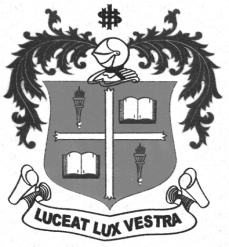 B.A. DEGREE EXAMINATION – ENGLISH LITERATUREFIFTH SEMESTER – NOVEMBER 2012EL 5404 - DYNAMICS OF ORAL COMMUNICATION                 Date : 16/11/2012 	Dept. No.	        Max. : 100 Marks                 Time : 9:00 - 12:00 	                                             Write short notes on any five of the following in about 30 words each:                    (5x4=20 marks) Campus interviewResumeDyadic CommunicationInter-personal CommunicationTurn- TakingEye Contact in speech presentationConsensus in a group-discussionAnswer any  four of  the following in about 150 words each:                                     (4x10=40 marks)Enumerate the characteristics of Inter-Personal communication.Explain the functions of Dyadic communication.Explain briefly the  role of a leader/moderator in a group discussion.Compare and contrast the attitude to be observed towards one’s employer and subordinate in an organization.What are the steps to be followed in writing an effective resume? Give an example.Highlight the parameters to be observed while delivering an effective speech presentation.     III   Answer the following in about 400 words each:                                                      (2x20=40 marks)Imagine yourself as a member and the leader of the group comprising of A,B,C &D.  How       will you channelize a discussion on the topic “The age of retirement should be reduced         to forty in order to eradicate the problem of un-employment in India.”OR             Draft a speech presentation on the topic “The benefits of environmental                 	conservation”.Attempt an essay on successful performance in job interviews.OR             The significance of effective spoken communication in the present corporate      	scenario.*******